PATVIRTINTAŠiaulių universiteto Socialinių mokslų fakulteto Tarybos posėdžio 2013 01 07 Protokolas Nr. SMTP- 8;PAPILDYTAŠiaulių universiteto Socialinių mokslų fakulteto Tarybos posėdžio 2015 06 29 Protokolas Nr.  SMTP-7;PAPILDYTASocialinių, humanitarinių mokslų ir menų fakulteto Tarybos posėdžio, 2016 06 27  Protokolo Nr. SHMM-1-4.PAPILDYTASocialinių, humanitarinių mokslų ir menų fakulteto Tarybos posėdžio 2017 02 27 protokolas Nr. SHMM-1-2.PAPILDYTA          Šiaulių universiteto Studijų prorektorės 2019 birželio 6 potvarkis Nr. STP-8ŠIAULIŲ UNIVERSITETASREGIONŲ PLĖTROS INSTITUTASEKONOMIKOS, VADYBOS IR VIEŠOJO ADMINISTRAVIMO STUDIJŲ KRYPČIŲ ANTROS STUDIJŲ PAKOPOS (MAGISTRO) BAIGIAMOJO DARBO RENGIMO IR GYNIMOREGLAMENTASŠiauliai, 2019TURINYSI.	BENDROSIOS NUOSTATOS	3II.	MAGISTRO DARBO RENGIMAS	3III.	TEMOS PASIRINKIMAS IR TVIRTINIMAS	4IV.	PIRMINIS MAGISTRO DARBO SVARSTYMAS	5V.	MAGISTRO DARBO PATEIKIMAS GYNIMUI.....................................................................................................5VI.	VADOVO ATSILIEPIMAS	6VII.	RECENZIJA	6VIII.	MAGISTRO DARBO GYNIMAS	7IX.	BAIGIAMOJO DARBO VERTINIMO KRITERIJAI	9X.	MAGISTRO DARBO GYNIMO VERTINIMO KRITERIJAI	9XI.	APELIACIJŲ TEIKIMO TVARKA	9XII.	NEAPGINTO MAGISTRO DARBO NUOSTATOS	10XIII.	BAIGIAMOSIOS NUOSTATOS	101 PRIEDAS	11Prašymo dėl magistro darbo rašymo pavyzdys	112 PRIEDAS	12Prašymo dėl magistro darbo temos koregavimo pavyzdys	123 PRIEDAS	13 Pirminio magistro darbo svarstymo protokolas	134 PRIEDAS	14Magistro darbo viršelio pavyzdys	145 PRIEDAS	15Magistro darbo antraštinio lapo pavyzdys	156 PRIEDAS	16Magistro darbo vadovo atsiliepimo pavyzdys	167 PRIEDAS	18Magistro darbo recenzijos pavyzdys	188 PRIEDAS	20Baigiamųjų darbų vertinimo komisijos posėdžio protokolo išrašo pavyzdys	209 PRIEDAS	21Organizacijos/įmonės atsiliepimo apie jos tematika rengtą MD pavyzdys (pildomas ant firminio blanko)	2110 PRIEDAS	22Rekomenduojamas oficialus raštas organizacijai/įmonei	2211 PRIEDAS	23Magistro darbo vertinimo kriterijų skalė	23EKONOMIKOS, VADYBOS IR VIEŠOJO ADMINISTRAVIMO STUDIJŲ KRYPČIŲ ANTROS STUDIJŲ PAKOPOS (MAGISTRO) BAIGIAMOJO DARBO RENGIMO IR GYNIMOREGLAMENTASBENDROSIOS NUOSTATOSReglamento tikslas – nustatyti bendrus reikalavimus antros pakopos studijų programų magistro darbo (toliau – MD arba baigiamasis darbas) rengimui, gynimui ir apibrėžti MD rengimo etapus, vertinimo kriterijus.Reglamentu vadovaujasi studentai, studijų koordinatoriai, studijų programą koordinuojantys studijų programų komitetai (toliau – SPK), MD vadovai, recenzentai ir baigiamųjų darbų vertinimo komisijos (toliau Komisijos).Reglamentas parengtas vadovaujantis šiais teisės aktais ir rekomendacijomis (aktualiomis redakcijomis):Bendrieji studijų vykdymo reikalavimai (LR švietimo ir mokslo ministro 2016-12-30 įsakymas Nr. V-1168);Magistrantūros studijų programų bendrųjų reikalavimų aprašas (LR švietimo ir mokslo ministro 2010-06-03 įsakymas Nr. V-826; pakeistas Nr. V-725 2015-07-07);  Ekonomikos studijų krypties aprašas (LR švietimo ir mokslo ministro 2015-07-23 įsakymas Nr. V-793); Viešojo administravimo studijų krypties aprašas (LR švietimo ir mokslo ministro 2015-07-23 įsakymas Nr. V-829); Šiaulių universiteto studijų nuostatai Šiaulių universiteto baigiamųjų darbų rengimo ir gynimo tvarkos aprašo bendrieji principai Šiaulių universiteto studijų apeliacijų nuostatai Šiaulių universiteto akademinių skolų likvidavimo, atsiskaitymų atidėjimo, egzaminų perlaikymo geresniam pažymiui tvarkos aprašas   MD regimas ir gynimas yra baigiamasis studijų etapas, kuriuo magistrantas turi parodyti žinių ir supratimo lygį, gebėjimą analizuoti pasirinktą temą, vertinti kitų asmenų anksčiau atliktus atitinkamos mokslo krypties (šakos) darbus, savarankiškai mokytis ir atlikti tos studijų krypties, kurios magistro kvalifikacinį laipsnį siekia įgyti, tyrimus, aprašyti savo atliktą tiriamąjį darbą, aiškiai ir pagrįstai formuluoti tyrimo išvadas.MAGISTRO DARBO RENGIMASMD rengimui ir gynimui yra skiriama 30 kreditų, jis rengiamas tokiais etapais: temos pasirinkimas ir tvirtinimas, pirminis MD svarstymas, MD pateikimas Komisijai, MD gynimas. MD rengimo etapų terminus per pirmąsias dvi mokslo metų  savaites  tvirtina  studijų programų komitetas, o  studijų koordinatorius paskelbia Regionų plėtros instituto tinklalapyje.Baigiamasis darbas rengiamas valstybine kalba, išskyrus tuos atvejus, kai jungtinėse su užsienio aukštosiomis mokyklomis programose bendru šalių susitarimu nutariama rengti darbą anglų kalba, kai studijos vyksta pagal užsieniečių studijoms skirtas studijų programas. Rengiant MD studentas dirba savarankiškai ir ne rečiau kaip kartą per mėnesį konsultuojasi, aptaria užduotis ir darbo rezultatus su MD vadovu. Dalykiniais, metodologiniais MD rengimo klausimais studentas gali konsultuotis su kitais dėstytojais bendrų konsultacijų metu. Dėstytojų konsultacinės valandos ir bendrųjų konsultacijų grafikai yra skelbiami Regionų plėtros instituto tinklalapyje.Išskirtiniais atvejais, nagrinėjant kompleksines temas arba atliekant didesnės apimties tyrimus, MD gali rengti du ar daugiau studentų. Tokiu atveju studentai pateikia SPK su vadovu suderintą bendrą prašymą (1 priedas), nurodant tokio pasirinkimo argumentus. Sprendimas priimamas SPK posėdyje. Kreipiantis į organizacijas dėl MD reikalingų duomenų rinkimo rekomenduojama turėti Regionų plėtros instituto direktoriaus pasirašytą oficialų raštą dėl tyrimo (10 priedas).Studijuodamas konkrečius studijų programos dalykus studentas kartu renka medžiagą magistro darbui, gilinasi į problemą, plėtoja tyrimų vykdymo ir akademinių tekstų rašymo gebėjimus.Studentui rekomenduojama per magistrantūros studijų laikotarpį pristatyti atliktos MD teorinės analizės, tyrimo ar jo dalies rezultatus bent vienu iš šių būdų: a) pranešimo forma bent vienoje Šiaulių universiteto ar kitų mokslo ir studijų institucijų organizuojamoje mokslinėje konferencijoje, seminare; b) parengiant mokslinę publikaciją; c) tyrimo rezultatus pristatant suinteresuotoms praktikų auditorijoms.Tyrimo ar jo dalies rezultatų viešinimo faktai turi būti paminėti darbo įvade, prieduose pateikiant faktus patvirtinančių dokumentų originalus arba kopijas (dalyvavimo konferencijoje pažymėjimą, publikacijos bibliografijos aprašą su anotacija, laisvos formos organizacijos atstovo pasirašytą pažymą apie viešai pristatytus tyrimo rezultatus).TEMOS PASIRINKIMAS IR TVIRTINIMASStudijų programų komitetai iki rugsėjo 15 d. (kai mokslo metai prasideda vasario 1 d. – iki vasario 15 d.) tvirtina, pateikia Regionų plėtros instituto direktoriui, o studijų koordinatorius skelbia Regionų plėtros instituto tinklalapyje studijų programų komiteto siūlomų darbų temų krypčių, socialinių partnerių siūlomų tyrimų ir atskiros mokslo krypties mokslininkų, galinčių vadovauti baigiamiesiems darbams, sąrašus.Per pirmąjį studijų semestrą iki MD rengimo etapuose numatyto termino, bet ne vėliau kaip per mėnesį nuo vadovų ir temų krypčių paskelbimo, magistrantai prašymus su magistro darbo tema, vadovo parašu pateikia studijų koordinatoriui. Vadovauti magistrantų baigiamiesiems darbams gali Universiteto dėstytojai, turintys mokslo laipsnį ir atliekantys tyrimus toje mokslo kryptyje, kurioje rašomas magistranto baigiamasis darbas. Jei vadovas toje mokslo kryptyje neatlieka tyrimų arba jei išimties tvarka magistrantui vadovauti skiriamas didelę praktinę patirtį turintis tos krypties specialistas, neturintis mokslo laipsnio, padėti rengti magistro darbą papildomai skiriamas mokslininkas konsultantas. Konsultantą SPK siūlymu skiria Regionų plėtros instituto direktorius.Vienu metu dėstytojas gali vadovauti ne daugiau kaip 7 studentų baigiamiesiems darbams. Į šį skaičių neįtraukiami sustabdę studijas studentai.Studento pasirinkta MD tema turi atitikti studento studijų kryptį. Rekomenduojama, kad tema derėtų su magistranto pasirinkta studijų programos specializacija.  Studentas pasirenka vadovą iš Regionų plėtros instituto tinklapyje skelbiamo dėstytojų sąrašo. Renkantis vadovą rekomenduojama derinti MD temą su vadovo mokslinių interesų sritimis. Studentai, pasirinkę baigiamojo darbo temą ir vadovą, privalo iki MD etapuose nurodyto termino, bet ne vėliau kaip per 1 mėn. nuo temų ir vadovų sąrašų paskelbimo, susitikti su darbo vadovu, aptarti ir suformuluoti darbo temą, rengimo planą ir terminus. Savo ir vadovo pasirašytą prašymą (1 priedas) studentas pateikia studijų koordinatoriui ne vėliau kaip per mėnesį nuo vadovų paskelbimo. Jei studentas iki nurodyto termino nepasirenka vadovo, jį skiria studijų programų komitetas. Rekomenduojami MD temos pasirinkimo variantai:Socialinių partnerių pasiūlytos arba socialiniams partneriams ir kitoms organizacijoms aktualios temos.Ankstesnių studijų metu atliktų kursinių darbų ir vykdytų mokslinių tyrimų pagal studijų programos dalykus tęsinys, giliau nagrinėjant temą.Temos, atitinkančios dėstytojų mokslinių interesų sritisTemos, atitinkančios studentų veiklos interesus. Preliminarias MD pavadinimų formuluotes peržiūri SPK ir teikia pasiūlymus dėl jų koregavimo. Pasiūlymai skelbiami viešai Regionų plėtros instituto tinklapyje. Studentas, pasitaręs su MD vadovu, gali atsižvelgti arba neatsižvelgti į pateiktus pasiūlymus. Iki MD etapuose nurodyto termino, bet ne vėliau kaip per du mėnesius semestro, kuriame numatytas MD, preliminarios studentų darbų temos SKP pirmininko teikimu tvirtinamos Regionų plėtros instituto direktoriaus.   MD rengimo metu, tema gali būti tikslinama, bet galutinis jos variantas turi būti pateiktas ne vėliau kaip per tris darbo dienas po pirminio MD svarstymo datos. Studentas, suderinęs su vadovu patikslintą temos pavadinimą, teikia prašymą (su vadovo parašu) dėl temos koregavimo studijų koordinatoriui (2 priedas). Galutinės studentų darbų temos SPK pirmininko teikimu tvirtinamos Regionų plėtros instituto direktoriaus.  Už galutinę gynimui teikiamo MD temos formuluotę lietuvių ir anglų kalbomis atsako studentas ir jo darbo vadovas.PIRMINIS MAGISTRO DARBO SVARSTYMASStudijų koordinatorius, likus iki magistro darbo gynimo ne mažiau kaip 1 mėnesiui, suderinęs su SPK, organizuoja pirminį MD svarstymą, kuriame rekomenduojama baigiamuosius darbus pristatyti ketinantiems juos ginti studentams.  Studentas preliminarų MD pateikia vadovui laikydamasis patvirtintų MD rengimo etapų terminų. MD vadovas, įvertinęs preliminarų MD, užpildo MD svarstymo protokolo I dalį (3 priedas). Preliminarų MD su vadovo užpildyta ir pasirašyta pirminio MD svarstymo protokolo I dalimi studentas pateikia studijų koordinatoriui laikydamasis patvirtintų MD rengimo etapų terminų. Pirminį MD svarstymą vykdo, Regionų plėtros instituto direktoriaus potvarkiu sudaryta Komisija, kuri pirminio MD svarstymo posėdyje konsultuoja studentus, kaip užbaigti ir ką tobulinti baigiamuosiuose darbuose. Pirminio MD svarstymo metu Komisija, susipažinusi su preliminariu MD variantu, išklausiusi studento darbo pristatymą ir atsakymus į pateiktus klausimus, pildo pirminio MD svarstymo protokolo II dalį (3 priedas).MAGISTRO DARBO PATEIKIMAS GYNIMUI MD darbui baigti ir pasirengti ginti skiriama ne mažiau kaip trisdešimt kalendorinių dienų.  Likus ne mažiau kaip 2 savaitėms iki MD darbo gynimo studijų koordinatorė perduoda Regionų plėtros instituto administratorei įvykdžiusių studijų programą studentų sąrašą rektoriaus įsakymui dėl leidimo ginti MD parengti. Galutinis MD pavadinimas įrašomas į Akademinę informacijos sistemą (toliau – AIS) lietuvių ir anglų kalbomis.  Dėl ligos ar kitų svarbių priežasčių ne ilgesniam nei vienų metų laikotarpiui studentui suteikta galimybė laikinai sustabdyti studijas ir tęsti jas sugrįžtant į tą semestrą (į to semestro pradžią), kuriame jas buvo sustabdęs. Jeigu studijų sustabdymo metu studijų sąlygos (studijų programos apimtis, turinys, mokestis už studijas) pasikeitė, grįžęs tęsti studijų studentas pasirašo naują sutartį arba sutarties keitimo priedą. Leidimą laikinai sustabdyti studijas paskutiniame semestre, bet ne vėliau kaip iki rektoriaus įsakymo ginti baigiamuosius darbus, suteikia rektorius Regionų plėtros instituto direktoriaus teikimu.  Rekomenduojama baigiamojo darbo apimtis – apie 100 – 120 tūkst. spaudos ženklų su tarpais, neįskaitant literatūros sąrašo ir priedų (iki 70 p.). Kolektyvinio baigiamojo darbo (rengia 2 ar daugiau studentų kartu) apimtis turėtų būti didesnė 1,5 – 2 kartų už anksčiau rekomenduotą individualaus darbo apimtį. MD privalo būti originalus autoriaus darbas, kitų autorių mintys pateiktos pagal citavimo reikalavimus. Studentas tai patvirtina parašu po deklaracija antraštinio lapo apačioje (žr. priedą 5 priedas). Studentas pagal patvirtintus MD rengimo etapų terminus, tačiau ne vėliau kaip 8 darbo dienos iki viešo gynimo, pristato studijų koordinatoriui 2 atspausdintus bei įrištus MD egzempliorius. Viename egzemplioriuje po priedų įsegamas  A5 formato vokas vadovo atsiliepimui, recenzijai ir   MD elektroninei laikmenai. Jei MD rengiamas pagal organizacijos tikslinį užsakymą, apie tai būtina paminėti darbo įvade, o prieduose būtina įsegti organizacijos atsiliepimą (rekomenduojamas atsiliepimo pavyzdys 9 priede). MD autorius yra atsakingas už tai, kad MD nebūtų pateikta viešai neskelbtina informacija, kuriai taikomi Lietuvos Respublikos teisės aktais nustatyti viešumo apribojimai arba kuri yra organizacijos konfidenciali informacija. Studentas, vadovaudamasis Šiaulių universiteto elektroninių dokumentų įkėlimo į Lietuvos akademinės elektroninės bibliotekos informacinę sistemą tvarka, elektroninę MD versiją įkelia į eLABa talpyklą (www.elaba.lt) ne vėliau kaip likus 10 kalendorinių dienų iki MD gynimo. Studentas suteikia prieigą prie savo MD vadovui ir recenzentui. Jungtinės studijų programos MD įkeliami ir į Pardubicių universiteto akademinę informacijos sistemą IS/STAG http://protal.upce.cz. VADOVO ATSILIEPIMASVadovo atsiliepimo tikslas – įvertinti baigiamojo darbo rengimo procesą ir darbo atitiktį keliamiems reikalavimus. MD vertinimo kriterijai nurodyti IX skyriuje ir pateikti 11 priede.Studentas, atsižvelgdamas į patvirtintus MD rengimo etapų terminus, tačiau ne vėliau kaip prieš 3 darbo dienas iki baigiamojo darbo pristatymo studijų koordinatoriui termino, pateikia galutinį MD variantą vadovui. Vadovas įvertina MD ir pildo MD vertinimo formą (6 priedas). Studentas pristato MD studijų koordinatoriui  kartu su vadovo atsiliepimu.Atsiliepimas rašomas valstybine kalba, išskyrus tuos atvejus, kai jungtinėse su užsienio aukštosiomis mokyklomis programose bendru šalių susitarimu nutariama rengti darbą anglų kalba, kai studijos vyksta pagal užsieniečių studijoms skirtas studijų programas.Studentui, kurio MD vadovas įvertino nepatenkinamai, paliekama teisė: a) viešai ginti baigiamąjį darbą; b) kartoti studijų dalyką Magistro darbas ir ginti MD ne anksčiau kaip kitais mokslo metais (plačiau žr. XII skyriuje).RECENZIJA Studento MD recenzuoja SPK pirmininko paskirtas recenzentas. Recenzijos tikslas – įvertinti baigiamojo darbo ir keliamų reikalavimų atitikimą. MD vertinimo kriterijai nurodyti IX skyriuje ir pateikti 11 priede. Recenzija rašoma valstybine kalba, išskyrus tuos atvejus, kai jungtinėse su užsienio aukštosiomis mokyklomis programose bendru šalių susitarimu nutariama rengti darbą anglų kalba, kai studijos vyksta pagal užsieniečių studijoms skirtas studijų programas. Recenzentas pateikia nešališką, argumentuotą atsiliepimą apie darbą raštu per penkias dienas nuo MD pateikimo studijų koordinatoriui datos užpildydamas recenzijos formą (7 priedas). Recenzentas baigiamąjį darbą vertina pažymiu ir pateikia išvadą apie MD atitiktį reikalavimams ir galimybę viešai jį ginti. Jei šis įvertinimas trimis ir daugiau balų skiriasi nuo darbo vadovo vertinimo, SPK pirmininkas skiria antrą recenzentą. Tokiu atveju baigiamųjų darbų vertinimo komisijai yra pateikiamos dvi recenzijos. Studentas turi teisę susipažinti su recenzija iki gynimo likus ne mažiau kaip 2 dienoms.Studentui, kurio MD recenzentas įvertino nepatenkinamai, paliekama teisė: a) viešai ginti baigiamąjį darbą; b) kartoti studijų dalyką Magistro darbas ir ginti MD ne anksčiau kaip kitais mokslo metais (plačiau žr. XII skyriuje).Baigiamąjį darbą su recenzija studijų koordinatorius pateikia Baigiamųjų darbų vertinimo komisijai. Komisijai konstatavus plagijavimo faktą, Regionų plėtros instituto direktoriaus teikimu ir rektoriaus įsakymu studentas išbraukiamas iš studijuojančiųjų sąrašų dėl akademinės drausmės pažeidimo.MAGISTRO DARBO GYNIMAS Baigiamųjų darbų gynimo datą studijų koordinatorius skelbia viešai iš anksto, bet ne vėliau kaip likus 2 savaitėms iki baigiamųjų darbų gynimo. Per dieną vienoje baigiamųjų darbų vertinimo komisijoje rekomenduojama ginti ne daugiau kaip 15 baigiamųjų darbų.  Kai MD rengia du ar daugiau autorių, jį ginti turi visi autoriai kartu. Kai dėl tam tikrų priežasčių vienas iš autorių negali ginti MD, studentai gali: a) kartoti studijų dalyką Magistro darbas ir ginti darbą ne anksčiau kaip kitais mokslo metais; b) ligos ar kitų svarbių priežasčių atveju teikti prašymą rektoriui nukelti gynimą iki artimiausio MD gynimo. Baigiamąjį darbą ir jo gynimą vertina baigiamųjų darbų vertinimo komisija, kuri priima sprendimą dėl kvalifikacinio laipsnio suteikimo. Baigiamųjų darbų vertinimo komisijos sudėtį, jos pirmininką rektoriaus įsakymui teikia Regionų plėtros instituto direktorius, SPK siūlymu. Komisija turi būti sudaryta iš kompetentingų atitinkamos studijų krypties specialistų mokslininkų, praktikų profesionalų, socialinių partnerių atstovų. Bent vienas Komisijos narys (paprastai – pirmininkas) turi būti kitos aukštosios mokyklos, mokslo įstaigos profesorius arba docentas (vyriausiasis arba vyresnysis mokslo darbuotojas), partnerių institucijos darbuotojas:Ginant magistro darbus, Komisija sudarom iš ne mažiau kaip 4 narių, dirbančių toje studijų kryptyje. Kai ginami jungtinių studijų programų studentų MD komisijoje turi būti atstovas iš kartu programą vykdančios aukštosios mokyklos. Atstovas gali dalyvauti nuotoliniu būdu. Baigiamojo darbo gynimo kalba yra valstybinė, išskyrus tuos atvejus, kai jungtinėse su užsienio aukštosiomis mokyklomis programose bendru šalių susitarimu nutariama rengti darbą anglų kalba, kai studijos vyksta pagal užsieniečių studijoms skirtas studijų programas. Gynimo metu yra naudojama garso ar vaizdo įrašymo aparatūra. Šie įrašai naudojami nagrinėjant apeliacijas dėl baigiamųjų darbų vertinimo procedūros pažeidimų. Studentai turi būti informuojami apie garso ar vaizdo įrašymo aparatūros naudojimą. Baigiamojo darbo gynimas protokoluojamas. Protokolas rašomas valstybine kalba. Tais atvejais, kai jungtinėse su užsienio aukštosiomis mokyklomis programose bendru šalių susitarimu nutariama rengti darbą anglų kalba, kai studijos vyksta pagal užsieniečių studijoms skirtas studijų programas, protokolas gali būti rašomas ir užsienio kalba; remiantis Lietuvos Respublikos valstybinės kalbos įstatymu, prie protokolo užsienio kalba pateikiamas jo vertimas į lietuvių kalbą. Baigiamųjų darbų vertinimo komisija ir studentai privalo laikytis MD gynimo studentų sąrašo eiliškumo, išskyrus tuos atvejus, kai Komisijos pirmininkas numato kitaip. MD gynimo tvarka:Baigiamųjų darbų vertinimo komisijos pirmininkas supažindina studentus su rektoriaus įsakymu dėl leidimo ginti baigiamuosius darbus ir primena pagrindinius reikalavimus, kurių studentai turi laikytis MD gynimo metu.MD pristatyti studentui skiriama iki 10 min. Per tą laiką studentas privalo pristatyti nagrinėjamą problemą, teorinę tyrimo koncepciją, taikytus tyrimo metodus, gautus rezultatus, pateikti pagrindines išvadas ir rekomendacijas. Pristatymo metu klausimai studentui neteikiami.Po darbo pristatymo Komisija supažindina gynime dalyvaujančius asmenis su recenzija ir vadovo atsiliepimu. Studentas argumentuotai atsako į recenzento pateiktas pastabas, klausimus. Studentui atsakius  į  recenzento  pastabas,  klausimus,  Komisijos  nariai  pateikia  klausimus  ir/ar  pastebėjimus, susijusius su baigiamuoju darbu.Komisijos nariai informuoja studentą, ar į klausimus atsakyta.Klausimus, susijusius su baigiamuoju darbu, gali teikti ir kiti gynimo metu auditorijoje esantys asmenys.Studentas gynimo metu privalo turėti ir, baigiamųjų darbų vertinimo komisijai pageidaujant, pateikti pirminius tyrimo duomenis (užpildytas anketas, protokolus, duomenų matricą, pirminių duomenų lenteles) skaitmenine forma arba popieriuje.  Baigiamieji darbai vertinami pasibaigus gynimui uždarame Komisijos posėdyje. MD vertinimo kriterijai nurodyti IX, X skyriuose ir pateikti 11 priede. Komisija sprendimą dėl vertinimo priima bendru sutarimu, taip pat atsižvelgdama į vadovo ir recenzento pastebėjimus, jų siūlomus vertinimus. Komisijos pirmininko sprendimas dėl įvertinimo yra lemiamas, kai komisijos narių balsai pasiskirsto vienodai. Rekomenduojama atsižvelgti ir į studento mokslinę veiklą, jei studentas pateikia dokumentus apie publikuotus mokslinius straipsnius, skaitytus pranešimus mokslinėse konferencijose ir kt.  Sėkmingai  apgynus  darbą,  Komisija suteikia studentui  atitinkamą  laipsnį,  numatytą  studijų programoje. Baigiamųjų darbų vertinimo komisijos pirmininkas, pasibaigus baigiamųjų darbų vertinimo komisijos posėdžiui, užpildo Išrašą iš baigiamųjų darbų vertinimo komisijos posėdžio protokolo (žr. 8 priedą) ir įvertinimus raštu įteikia studentams individualiai. Po gynimo baigiamieji darbai grąžinami studijų koordinatoriui, kur jie saugomi nustatyta tvarka. Neapginti darbai pačių studentų prašymu gali būti rašomi iš naujo (studijų dalyko kartojimas) ir ginami ne anksčiau kaip kitais mokslo metais (žr. XII skyrių).Baigiamųjų darbų vertinimo komisijos pirmininkas po posėdžio MD balą (pažymį) įrašo į elektroninį žiniaraštį. Baigiamųjų darbų vertinimo komisijos posėdžio protokolą pasirašo pirmininkas ir visi komisijos nariai, protokolas perduodamas studijų koordinatoriui. Protokole įrašomi studentų MD įvertinimai ir sprendimas apie suteiktą kvalifikacinį laipsnį. Už Komisijos posėdžių protokolų formų parengimą ir pateikimą Komisijos pirmininkui, po gynimo pasirašytų protokolų perdavimą Studijų ir tarptautinių programų tarnybai, apgintų MD saugojimą pagal Universitete galiojančią tvarką atsako studijų koordinatorius.   Komisijos pirmininkas per tris darbo dienas po gynimo pateikia Regionų plėtros instituto direktoriui trumpą ataskaitą raštu, kurioje įvertina darbų gynimo proceso eigą, nurodo teigiamus gynimo proceso aspektus ir teikia siūlymus gynimo proceso tobulinimui. Su šia ataskaita artimiausio SPK posėdžio metu susipažįsta ir studijų programos komitetas.  Vertinant ir ginant jungtinės studijų programos Regionų plėtra ir valdymas baigiamąjį darbą, galioja studentus priėmusio universiteto tvarka. MD vertinimą reglamentuoja Šiaulių ir Pardubicių universitetuose galiojantys dokumentai. Atsižvelgiant į jungtinės studijų programos specifiką, numatyti papildomi reikalavimai baigiamojo darbo vertinimo organizavimui: Jungtinės baigiamųjų darbų vertinimo komisijos sudėtį Studijų programos komiteto teikimu tvirtina abiejų partnerinių universitetų atitinkami administravimo subjektai šiuose universitetuose numatyta tvarka.Jungtinėje baigiamųjų darbų vertinimo komisijoje turi dalyvauti bent vienas partnerinio universiteto atstovas. Darbdavių atstovai taip pat gali būti pakviesti būti šios komisijos nariais.MD vadovas (vienas iš programoje dirbančių dėstytojų) rašo atsiliepimą ir darbą vertina pažymiu, paskirtas konsultantas (iš kito nei darbo vadovas partnerinio universiteto) rašo atsiliepimą apie darbą, pažymiu nevertindamas.Universitete numatyta tvarka darbui vertinti paskiriamas vienas recenzentas, kuris rašo darbo recenziją ir jį vertina pažymiu.MD galutinį vertinimą atlieka jungtinė magistro studijų programos baigiamųjų darbų vertinimo komisija, kurios posėdyje ir ginamas magistro darbas.Magistro darbo įvertinimo apeliacija teikiama universitete, kuriame yra ginamas magistro darbas, nustatyta baigiamųjų darbų gynimo apeliacijos tvarka.BAIGIAMOJO DARBO VERTINIMO KRITERIJAI Pagrindiniai baigiamojo darbo vertinimo kriterijai yra tokie:Tyrimo problemos, darbo tikslo, uždavinių ir/arba probleminių klausimų aktualumas ir pagrindimas naujausiomis tos šakos mokslo teorijomis, hipotezės (jei ji yra reikalinga) pagrįstumas.Darbo loginis nuoseklumas ir integralumas.Problemą aktualizuojančių teorinių koncepcijų pasirinkimas. Teorinės tyrimo prieigos ir autorinės pozicijos atskleidimas. Analizuojamą problemą tyrinėjančių šalies ir užsienio autorių reikšmingiausių ir naujausių mokslo darbų naudojimas.Teorinių ir metodologinių tyrimo prielaidų atskleidimas, pasirinktos tyrimo strategijos (plano) aiškumas ir metodų tikslingumas. Tyrimo instrumentų metodologinė kokybė.Empirinio tyrimo duomenų analizės metodų taikymo kokybė. Empirinio tyrimo rezultatų interpretavimas nagrinėjamos problemos kontekste.Darbo  išvadų,  apibendrinimo  atitiktis  probleminiams  klausimams,  hipotezei,  (jei  buvo formuluota), gebėjimas kritiškai vertinti tyrimo rezultatus. Teikiamų rekomendacijų konkretumas, pagrįstumas ir realumas.Darbo įforminimas turi atitikti tokio pobūdžio darbams keliamus reikalavimus.Kalbos taisyklingumas. Aukščiausiais balais (9 (labai gerai), 10 (puikiai) nevertinami darbai, kurių raštingumas yra žemas. MAGISTRO DARBO GYNIMO VERTINIMO KRITERIJAI Pagrindiniai MD gynimo vertinimo kriterijai yra tokie:Studentas geba glaustai, aiškiai išskirti ir pristatyti esminius baigiamojo darbo aspektus.Argumentuotai atsako į recenzento ir kitų gynimo proceso dalyvių klausimus ir diskutuoja.Gynimo metu demonstruoja, kad išmano teorijas, susijusias su ginamo darbo problematika ir atlikto tyrimo metodika, suvokia darbe analizuojamos praktikos srities esamą situaciją ir problemas, geba jas analizuoti pasirinktų teorijų kontekste.APELIACIJŲ TEIKIMO TVARKA Apeliacija gali būti teikiama dėl baigiamojo darbo gynimo procedūros pažeidimo ar įvertinimo. Apeliacija teikiama Šiaulių universiteto studijų apeliacijų nuostatų reglamentuota tvarka. Apeliaciją apeliantas teikia Universiteto studijų prorektoriaus vardu Regionų plėtros instituto direktoriaus administratorei ne vėliau kaip per tris darbo dienas nuo baigiamojo darbo įvertinimo paskelbimo dienos.NEAPGINTO MAGISTRO DARBO NUOSTATOS Neapginti baigiamieji darbai pačių studentų prašymu gali būti rašomi iš naujo (studijų dalyko kartojimas) ir ginami ne anksčiau kaip kitais mokslo metais.   Studentai, išbraukti iš Universiteto kaip negynę arba neapgynę baigiamojo darbo, priimami į paskutinį kursą, jei po išbraukimo praėjo ne daugiau kaip 4 metai arba tais atvejais, kai studijų programa nesikeitė iš esmės. Pasikeitus studijų programai, į studijų planą studijų programų komiteto sprendimu gali būti įtraukiami nauji dalykai, moduliai, jei studijuojama programa iš dalies pasikeitė. Studentai, išbraukti iš Universiteto dėl nepažangumo, kaip negynę arba neapgynę baigiamojo darbo, priimami į valstybės nefinansuojamas vietas.Studentas už kartojamą dalyką Magistro darbas ir įtrauktus naujus dalykus, modulius, pasikeitus studijų programai, moka kainą, proporcingą dalykų apimčiai. Studijų kaina numatyta studento studijų sutartyje. Prašymas kartoti studijų dalyką (Magistro darbas) pateikiamas rektoriaus vardu studijų koordinatoriui ne vėliau kaip per 5 darbo dienas: 1) nuo neigiamo įvertinimo patvirtinimo; 2) po Apeliacinės komisijos nutarimo paskelbimo; 3) nuo mokslo metų pradžios,  jeigu studentas buvo išbrauktas iš studentų sąrašų. Kartojant dalyką Magistro darbas studentui vadovauja tas pats baigiamojo darbo vadovas arba, studento prašymu, SPK pirmininkas, pasitaręs su SPK, gali skirti kitą vadovą. Neigiamai įvertintas MD studento prašymu gali būti iš esmės tobulinamas arba rašomas iš naujo. Studijų metų pradžioje studentas kreipiasi į darbo vadovą dėl baigiamojo darbo tobulinimo/ naujo baigiamojo darbo rašymo ir studijų koordinatoriui teikia vadovo pasirašytą prašymą. Studentams dėl ligos ar kitų svarbių priežasčių rektorius gali atidėti baigiamųjų darbų gynimą, bet ne ilgiau kaip 2 mėnesiams, skaičiuojant nuo sesijos pabaigos (neįskaičiuojant atostogų).Studentas privalo atsižvelgti į visus Regionų plėtros instituto direktoriaus, studijų  koordinatoriaus pateikiamus nurodymus ir nustatytus MD rengimo terminus, taikomus atitinkamos studijų programos ir studijų formos studentams, ruošiantiems baigiamuosius darbus tais metais.BAIGIAMOSIOS NUOSTATOS Reglamentas įsigalioja patvirtinus jį Šiaulių universiteto studijų prorektoriaus potvarkiu, kuris parengiamas remiantis  socialinių mokslų, verslo ir vadybos studijų programų vertinimo komiteto posėdžio protokolu.    Reglamentas gali būti keičiamas, koreguojamas socialinių mokslų, verslo ir vadybos studijų programų vertinimo komiteto teikimu ir Šiaulių universiteto studijų prorektoriaus potvarkiu. 1 PRIEDASPrašymo dėl magistro darbo rašymo pavyzdys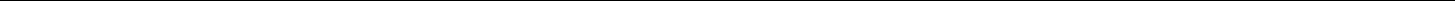 (vardas, pavardė, didžiosiomis raidėmis)(grupė, specializacija, namų adresas)(telefonas, elektroninis paštas)Šiaulių universiteto Regionų plėtros institutoDirektoriui PRAŠYMASDĖL MAGISTRO DARBO RAŠYMO20        -       -ŠiauliaiPrašau leisti rašyti magistro darbą tema: ..............................................................................................................................................................................................................................................................................................................................................................................................Vadovas .........................................................................................................................................(pareigos, vardas, pavardė)(studento parašas, vardas, pavardė)___________________________________________________________(vadovo parašas, vardas, pavardė)2 PRIEDASPrašymo dėl magistro darbo temos koregavimo pavyzdys(vardas, pavardė, didžiosiomis raidėmis)(grupė, specializacija, namų adresas)(telefonas, elektroninis paštas)Šiaulių universiteto Regionų plėtros instituto DirektoriuiPRAŠYMASDĖL MAGISTRO DARBO TEMOS KOREGAVIMO20	-.....-.....ŠiauliaiPrašau leisti man keisti magistro darbo temą iš .................................................................................................................................................................................................................į ............................................................................................................................................................................................................................................................................................................................Motyvai: .............................................................................................................................................................................................................................................................................................................(studento parašas, vardas, pavardė)___________________________________________________________(vadovo parašas, vardas, pavardė)3 PRIEDASPirminio magistro darbo svarstymo protokolasPIRMINIO MAGISTRO DARBO SVARSTYMO PROTOKOLASVADOVO ATSILIEPIMASStudento vardas, pavardė, studijų programa, specializacija, grupė________________________________________________________________________________________________________________________________________________________________Magistro darbo temos pavadinimas________________________________________________________________________________________________________________________________________________________________________________________________________________________________________________Trumpas vadovo atsiliepimas (privalumai, trūkumai)________________________________________________________________________________________________________________________________________________________________________________________________________________________________________________________________________________________________________________________________________________________________________________________________________________________________________________________________________________________________________________________________________________________________________________IŠVADA apie tobulintinas sritis.________________________________________________________________________________________________________________________________________________________________Magistro darbo vadovas(parašas, vardas, pavardė)I.	PIRMINIO MAGISTRO DARBO SVARTYMO APRAŠYMAS________________________________________________________________________________________________________________________________________________________________________________________________________________________________________________________________________________________________________________________________________________________________________________________________________________________________________________________________________________________________________________________________________________________________________________IŠVADA apie tobulintinas sritis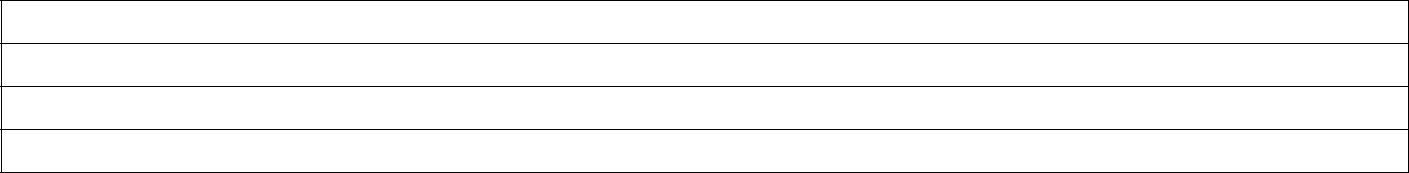 Svarstymo data: ............................... .Pirminio magistro darbo svarstymo komisijos pirmininkas______________________________________(parašas, vardas, pavardė)4 PRIEDASMagistro darbo viršelio pavyzdysŠIAULIŲ UNIVERSITETASREGIONŲ PLĖTROS INSITUTASVardas PAVARDENIS[Įrašyti tinkamą programos pavadinimą] studijų programos studentasTEMAMagistro baigiamasis darbasŠiauliai, 20XX5 PRIEDASMagistro darbo antraštinio lapo pavyzdysŠIAULIŲ UNIVERSITETASREGIONŲ PLĖTROS INSITUTASVardas PAVARDENISTEMAMagistro baigiamasis darbasSocialiniai mokslai, [Pasirinkti mokslo kryptį: Ekonomika (S004), Vadyba (S003])Studijų kryptis, [pasirinkti studijų kryptį: Ekonomika (J01), Vadyba (L02), Viešasis administravimas (L07)]. Darbo vadovė:doc. dr. Vardenytė PAVARDENYTĖTeigiu, kad baigiamasis darbas, kurį teikiu [įrašyti tinkamą laipsnį: Socialinių mokslų, Vadybos, Viešojo administravimo] magistro laipsniui įgyti, yra originalus autorinis darbas.________________________(Studento parašas)6 PRIEDASMagistro darbo vadovo atsiliepimo pavyzdysŠIAULIŲ UNIVERSITETOREGIONŲ PLĖTROS INSITUTASMAGISTRO DARBO VADOVO ATSILIEPIMASŠiauliai, 20XX-XX-XXStudento vardas, pavardė…………………………………………………………………………………………………..Magistro darbo tema.…………………………………………………………………………………………………………………………………………………………………………………………………………………………………………………………………………………………………………………………………………………………………………………………………………………………………………………………………………………………………………………………………………                     (pareigos, parašas, vardas, pavardė)7 PRIEDASMagistro darbo recenzijos pavyzdysŠIAULIŲ UNIVERSITETOMAGISTRO DARBO RECENZIJAŠiauliai, 20XX-XX-XXStudento vardas, pavardėMagistro darbo tema                            (pareigos, parašas, vardas, pavardė)8 PRIEDASBaigiamųjų darbų vertinimo komisijos posėdžio protokolo išrašo pavyzdysŠIAULIŲ UNIVERSITETASIŠRAŠAS IŠBAIGIAMOJO DARBO VERTINIMO KOMISIJOS POSĖDŽIOPROTOKOLOŠiauliai20... m. .............	 d. Nr.NUTARTA:1. Įvertinti studento (-ės) ........................................... magistro darbą ......................................................(vardas,  pavardė)	(įvertinimas)2. Suteikti [socialinių mokslų, vadybos, viešojo administravimo] magistro laipsnį.(suteikiamas laipsnis ir (arba) profesinė kvalifikacija)9 PRIEDASOrganizacijos/įmonės atsiliepimo apie jos tematika rengtą MD pavyzdys (pildomas ant firminio blanko)Organizacijos logoŠiaulių Regionų plėtros institutoDirektoriuiATSILIEPIMASApie Vardenio Pavardenio baigiamąjį magistro darbąDataVieta[įrašyti] studijų programos studento/-ės Vardenio Pavardenio baigiamasis magistro darbas tema [įrašyti] buvo atliktas [įrašyti organizacijos/įmonės pavadinimas] užsakymu. Studentas darbe išanalizavo [įrašyti organizacijos/įmonės pavadinimas] veiklos aspektus [įrašyti]. Studento/-ės atlikti tyrimai yra naudingi/nenaudingi ir bus naudojami [įrašyti].Pareigos, Vardas Pavardė [įrašyti] Parašas10 PRIEDASRekomenduojamas oficialus raštas organizacijai/įmoneiAdresatasData, rašto Nr.DĖL DUOMENŲ TYRIMUI ATLIKTI PATEIKIMOŠiaulių universiteto ................ studijų programos studentas/ė VARDAS PAVARDĖ atlieka tyrimą „PAVADINIMAS“.  Prašytume bendradarbiauti ir pateikti viešai skelbtiną informaciją ir duomenis [įrašyti, kokius], reikalingus tyrimui.Regionų plėtros instituto direktorius	Vardenis PavardenisParengė: Vardenis Pavardenis, 59588011 PRIEDASMagistro darbo vertinimo kriterijų skalėMAGISTRO DARBO VERTINIMO KRITERIJŲ SKALĖVertinimo kriterijaiPažymėkite vieną iš variantų1. Studento aktyvumas vystant darbo koncepciją, atliekant tyrimą, rašant darbą (klausimai dėstytojui, diskusijos darbo tema, reagavimas į dėstytojo pastabas). Studento darbo sistemingumas. Studento pažanga.  Tinkamas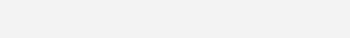   Iš esmės tinkamas  Tik iš dalies tinkamas   Netinkamas  Tinkamas  Iš esmės tinkamas  Tik iš dalies tinkamas   Netinkamas  Tinkamas  Iš esmės tinkamas  Tik iš dalies tinkamas   Netinkamas  Tinkamas  Iš esmės tinkamas  Tik iš dalies tinkamas   Netinkamas  Tinkamas  Iš esmės tinkamas  Tik iš dalies tinkamas   Netinkamas  Tinkamas  Iš esmės tinkamas  Tik iš dalies tinkamas   Netinkamas2. Darbo loginis nuoseklumas ir integralumas.  Tinkamas  Iš esmės tinkamas  Tik iš dalies tinkamas   Netinkamas  Tinkamas  Iš esmės tinkamas  Tik iš dalies tinkamas   Netinkamas  Tinkamas  Iš esmės tinkamas  Tik iš dalies tinkamas   Netinkamas  Tinkamas  Iš esmės tinkamas  Tik iš dalies tinkamas   Netinkamas  Tinkamas  Iš esmės tinkamas  Tik iš dalies tinkamas   Netinkamas  Tinkamas  Iš esmės tinkamas  Tik iš dalies tinkamas   Netinkamas3. Problemą aktualizuojančių teorinių koncepcijų pasirinkimas. Teorinės tyrimo prieigos ir autorinės pozicijos atskleidimas. Analizuojamą problemą tyrinėjančių šalies ir užsienio autorių reikšmingiausių ir naujausių mokslo darbų naudojimas.  Tinkamas  Iš esmės tinkamas  Tik iš dalies tinkamas   Netinkamas  Tinkamas  Iš esmės tinkamas  Tik iš dalies tinkamas   Netinkamas  Tinkamas  Iš esmės tinkamas  Tik iš dalies tinkamas   Netinkamas  Tinkamas  Iš esmės tinkamas  Tik iš dalies tinkamas   Netinkamas  Tinkamas  Iš esmės tinkamas  Tik iš dalies tinkamas   Netinkamas  Tinkamas  Iš esmės tinkamas  Tik iš dalies tinkamas   Netinkamas4. Teorinių ir metodologinių tyrimo prielaidų atskleidimas, pasirinktos tyrimo strategijos (plano) aiškumas ir metodų tikslingumas. Tyrimo instrumentų  metodologinė kokybė.  Tinkamas  Iš esmės tinkamas  Tik iš dalies tinkamas   Netinkamas  Tinkamas  Iš esmės tinkamas  Tik iš dalies tinkamas   Netinkamas  Tinkamas  Iš esmės tinkamas  Tik iš dalies tinkamas   Netinkamas  Tinkamas  Iš esmės tinkamas  Tik iš dalies tinkamas   Netinkamas  Tinkamas  Iš esmės tinkamas  Tik iš dalies tinkamas   Netinkamas  Tinkamas  Iš esmės tinkamas  Tik iš dalies tinkamas   NetinkamasVertinimo kriterijaiPažymėkite vieną iš variantų5. Empirinio tyrimo duomenų analizės metodų taikymo kokybė. Empirinio tyrimo rezultatų interpretavimas nagrinėjamos problemos kontekste.  Tinkamas  Iš esmės tinkamas  Tik iš dalies tinkamas   Netinkamas  Tinkamas  Iš esmės tinkamas  Tik iš dalies tinkamas   Netinkamas  Tinkamas  Iš esmės tinkamas  Tik iš dalies tinkamas   Netinkamas  Tinkamas  Iš esmės tinkamas  Tik iš dalies tinkamas   Netinkamas  Tinkamas  Iš esmės tinkamas  Tik iš dalies tinkamas   Netinkamas  Tinkamas  Iš esmės tinkamas  Tik iš dalies tinkamas   Netinkamas6. Darbo išvadų, apibendrinimo atitiktis probleminiams klausimams, hipotezei, (jei buvo formuluota), gebėjimas kritiškai vertinti tyrimo rezultatus. Teikiamų rekomendacijų konkretumas, pagrįstumas ir realumas.  Tinkamas  Iš esmės tinkamas  Tik iš dalies tinkamas   Netinkamas  Tinkamas  Iš esmės tinkamas  Tik iš dalies tinkamas   Netinkamas  Tinkamas  Iš esmės tinkamas  Tik iš dalies tinkamas   Netinkamas  Tinkamas  Iš esmės tinkamas  Tik iš dalies tinkamas   Netinkamas  Tinkamas  Iš esmės tinkamas  Tik iš dalies tinkamas   Netinkamas  Tinkamas  Iš esmės tinkamas  Tik iš dalies tinkamas   Netinkamas7. Darbo įforminimo reikalavimų atitikimas. Kalbos taisyklingumas (rašybos, skyrybos, kalbos klaidos, stiliaus tinkamumas, kompiuteriu renkamo teksto taisyklių laikymasis).*Vykstant Valstybinės lietuvių kalbos komisijos projektui „Valstybinės kalbos vartojimas, norminimas ir sklaida“ MD kalbos taisyklingumą ir studento raštingumo lygį (aukštas / vidutinis / žemas) vertina Rektoriaus įsakymu numatytas lietuvių filologijos specialistas. MD gynimo komisija, remdamasi Rektoriaus įsakymu, turi atsižvelgti į lituanisto parengtą išvadą apie MD taisyklingumą.8. Vadovo pastabos. Kitos vadovo pastabos ir eLABa sistemoje nurodytų sutapčių komentaras.Išvados apie magistro darbo reikalavimų atitikimą ir galimybę viešai gintiSiūlomas magistro darbo vertinimasMagistro darbo vadovasVertinimo kriterijaiPažymėkite vieną iš variantų1. Tyrimo problemos, darbo tikslo, uždavinių ir/arba probleminių klausimų aktualumas ir pagrindimas naujausiomis tos šakos mokslo teorijomis, hipotezės (jei ji yra reikalinga) pagrįstumas  Tinkamas  Iš esmės tinkamas  Tik iš dalies tinkamas   Netinkamas  Tinkamas  Iš esmės tinkamas  Tik iš dalies tinkamas   Netinkamas  Tinkamas  Iš esmės tinkamas  Tik iš dalies tinkamas   Netinkamas  Tinkamas  Iš esmės tinkamas  Tik iš dalies tinkamas   Netinkamas  Tinkamas  Iš esmės tinkamas  Tik iš dalies tinkamas   Netinkamas  Tinkamas  Iš esmės tinkamas  Tik iš dalies tinkamas   Netinkamas2. Darbo loginis nuoseklumas ir integralumas.  Tinkamas  Iš esmės tinkamas  Tik iš dalies tinkamas   Netinkamas  Tinkamas  Iš esmės tinkamas  Tik iš dalies tinkamas   Netinkamas  Tinkamas  Iš esmės tinkamas  Tik iš dalies tinkamas   Netinkamas  Tinkamas  Iš esmės tinkamas  Tik iš dalies tinkamas   Netinkamas  Tinkamas  Iš esmės tinkamas  Tik iš dalies tinkamas   Netinkamas  Tinkamas  Iš esmės tinkamas  Tik iš dalies tinkamas   Netinkamas3. Problemą aktualizuojančių teorinių koncepcijų pasirinkimas. Teorinės tyrimo prieigos ir autorinės pozicijos atskleidimas. Analizuojamą problemą tyrinėjančių šalies ir užsienio autorių reikšmingiausių ir naujausių mokslo darbų naudojimas.  Tinkamas  Iš esmės tinkamas  Tik iš dalies tinkamas   Netinkamas  Tinkamas  Iš esmės tinkamas  Tik iš dalies tinkamas   Netinkamas  Tinkamas  Iš esmės tinkamas  Tik iš dalies tinkamas   Netinkamas  Tinkamas  Iš esmės tinkamas  Tik iš dalies tinkamas   Netinkamas  Tinkamas  Iš esmės tinkamas  Tik iš dalies tinkamas   Netinkamas  Tinkamas  Iš esmės tinkamas  Tik iš dalies tinkamas   Netinkamas4. Teorinių ir metodologinių tyrimo prielaidų atskleidimas, pasirinktos tyrimo strategijos (plano) aiškumas ir metodų tikslingumas. Tyrimo instrumentų  metodologinė kokybė.  Tinkamas  Iš esmės tinkamas  Tik iš dalies tinkamas   Netinkamas  Tinkamas  Iš esmės tinkamas  Tik iš dalies tinkamas   Netinkamas  Tinkamas  Iš esmės tinkamas  Tik iš dalies tinkamas   Netinkamas  Tinkamas  Iš esmės tinkamas  Tik iš dalies tinkamas   Netinkamas  Tinkamas  Iš esmės tinkamas  Tik iš dalies tinkamas   Netinkamas  Tinkamas  Iš esmės tinkamas  Tik iš dalies tinkamas   NetinkamasVertinimo kriterijaiPažymėkite vieną iš variantų5. Empirinio tyrimo duomenų analizės metodų taikymo kokybė. Empirinio tyrimo rezultatų interpretavimas nagrinėjamos problemos kontekste.  Tinkamas  Iš esmės tinkamas  Tik iš dalies tinkamas   Netinkamas  Tinkamas  Iš esmės tinkamas  Tik iš dalies tinkamas   Netinkamas  Tinkamas  Iš esmės tinkamas  Tik iš dalies tinkamas   Netinkamas  Tinkamas  Iš esmės tinkamas  Tik iš dalies tinkamas   Netinkamas  Tinkamas  Iš esmės tinkamas  Tik iš dalies tinkamas   Netinkamas  Tinkamas  Iš esmės tinkamas  Tik iš dalies tinkamas   Netinkamas6. Darbo išvadų, apibendrinimo atitiktis probleminiams klausimams, hipotezei, (jei buvo formuluota), gebėjimas kritiškai vertinti tyrimo rezultatus. Teikiamų rekomendacijų konkretumas, pagrįstumas ir realumas.  Tinkamas  Iš esmės tinkamas  Tik iš dalies tinkamas   Netinkamas  Tinkamas  Iš esmės tinkamas  Tik iš dalies tinkamas   Netinkamas  Tinkamas  Iš esmės tinkamas  Tik iš dalies tinkamas   Netinkamas  Tinkamas  Iš esmės tinkamas  Tik iš dalies tinkamas   Netinkamas  Tinkamas  Iš esmės tinkamas  Tik iš dalies tinkamas   Netinkamas  Tinkamas  Iš esmės tinkamas  Tik iš dalies tinkamas   Netinkamas7. Darbo įforminimo reikalavimų atitikimas. Kalbos taisyklingumas (rašybos, skyrybos, kalbos klaidos, stiliaus tinkamumas, kompiuteriu renkamo teksto taisyklių laikymasis).*Vykstant Valstybinės lietuvių kalbos komisijos projektui „Valstybinės kalbos vartojimas, norminimas ir sklaida“ MD kalbos taisyklingumą ir studento raštingumo lygį (aukštas / vidutinis / žemas) vertina Rektoriaus įsakymu numatytas lietuvių filologijos specialistas. MD gynimo komisija, remdamasi Rektoriaus įsakymu, turi atsižvelgti į lituanisto parengtą išvadą apie MBD taisyklingumą.8. Kitos pastabos, recenzento klausimai.Išvados apie magistro darbo reikalavimų atitikimą ir galimybę viešai gintiSiūlomas magistro darbo vertinimasMagistro darbo recenzentasKomisijos pirmininkas...................................................................................................................     (laipsnis, pareigos, vardas, pavardė)(parašas)BalaiTyrimo problemos,DarbologinisProblemąTeorinių ir metodologiniųEmpiriniotyrimoDarbo išvadų,Darbo įforminimodarbo tikslo,nuoseklumasiraktualizuojančiųtyrimo prielaidųduomenųanalizėsapibendrinimoatitiktis uždavinių ir/arbaintegralumas.integralumas.teorinių koncepcijųatskleidimas, pasirinktosmetodųtaikymoatitiktisnustatytiemsprobleminių klausimųpasirinkimas.tyrimo strategijos (plano)kokybė.Empirinioprobleminiamsreikalavimams, kalbos taisyklingumas. aktualumas irTeorinės tyrimoaiškumas ir metodųtyrimorezultatųklausimams,pagrindimasprieigos irtikslingumas. Tyrimointerpretavimasinterpretavimashipotezei, (jei buvonaujausiomis tosautorinės pozicijosinstrumentų metodologinėnagrinėjamosnagrinėjamosformuluota),šakos moksloatskleidimas.kokybė.problemos kontekste.problemos kontekste.gebėjimas kritiškaiteorijomis, hipotezėsAnalizuojamąvertinti tyrimo(jei ji yra reikalinga)problemąrezultatus. Teikiamųpagrįstumas.tyrinėjančių šaliesrekomendacijųir užsienio autoriųkonkretumas,reikšmingiausių irpagrįstumas irnaujausių mokslorealumasdarbų naudojimas.Puikiai/labai geraiAiškiai pristatoma  irVisos darbo dalys:Visos darbo dalys:Teorinėje darboTyrimo strategija tinkaTaikomiDarbo išvados,(10-9)naujausiomis moksloįvadas, teorinė,įvadas, teorinė,dalyje išsamiaidarbo tikslui pasiekti, yrasudėtingesni   tyrimosudėtingesni   tyrimovisiškai atitinkaDarbas atitinka tokio pobūdžio darbams keliamus įforminimoreikalavimus.Raštingumas yra aukštas.teorijomispraktinė darbopraktinė darbopagrįsta teorinėoriginali, logiškaiduomenųanalizėsuždavinius/Darbas atitinka tokio pobūdžio darbams keliamus įforminimoreikalavimus.Raštingumas yra aukštas.pagrindžiama tyrimodalys, išvados irdalys, išvados irtyrimo prieiga.pagrįsta ir aiškiaimetodai,griežtaiprobleminiusDarbas atitinka tokio pobūdžio darbams keliamus įforminimoreikalavimus.Raštingumas yra aukštas.problema, išsamiairekomendacijosrekomendacijosNaudojantisaprašyta.  Tinkami irlaikomasijiemsklausimus, hipotezęDarbas atitinka tokio pobūdžio darbams keliamus įforminimoreikalavimus.Raštingumas yra aukštas.argumentuojamas josdera tarpusavyje,dera tarpusavyje,naujausiais,argumentuotai pristatytikeliamų reikalavimų.keliamų reikalavimų.(jei buvoDarbas atitinka tokio pobūdžio darbams keliamus įforminimoreikalavimus.Raštingumas yra aukštas.aktualumas,dėstomosreikšmingiausiaisduomenų rinkimo irTyrimo rezultataiTyrimo rezultataiformuluota), yraDarbas atitinka tokio pobūdžio darbams keliamus įforminimoreikalavimus.Raštingumas yra aukštas.mokslinis naujumas,nuosekliai.mokslo darbais,analizės metodai.pristatomi aiškiai, irpristatomi aiškiai, irsisteminančios,praktinisatskleidžiamaPateikta pakankamainuosekliai, išskiriantnuosekliai, išskiriantoriginalios pagrįstosreikšmingumas.originali autoriausargumentų,esmę,tyrimo rezultatais,Keliama originali ,pozicijapagrindžiančių tyrimodemonstruojantdemonstruojantdiskutuojamos kitųprasminga hipotezėnagrinėjamuinstrumentų tinkamumągilesnį, visapusiškągilesnį, visapusiškąautorių tyrimų(jei reikalinga).klausimu.ir patikimumą.  Pagrįstaproblemoskontekste.Laikomasityrimo imtis, įvertintassuvokimą.  Rezultatųsuvokimą.  RezultatųPasiūlymai irmokslinės kalbosimties reprezentatyvumasinterpretacijosinterpretacijosrekomendacijosreikalavimų.(kiekybiniam tyrimui),originalios,originalios,išsamiai, aiškiaigrindžiamos teorija.grindžiamos teorija.konkrečios, realios,aprašytas tyrimosusijusios su tyrimoorganizavimas.medžiaga irišvadomis.Gerai/vidutiniškaiAiškiai pristatoma  irVisos darbo dalys:Iš esmės pagrįstaPasirinkta tyrimoTinkamaitaikomiDarbo išvados,Darbas atitinka(8-7)mokslo teorijomisįvadas, teorinėteorinė tyrimostrategija yra aiškiaistandartiniaistandartiniaididžia dalimi atitinkatokio pobūdžiopagrindžiama tyrimodalis, praktinėprieiga, tačiau yraaprašyta ir tinka darboduomenųanalizėsuždavinius/darbams problema,dalis, išvados irmedžiagos, kuriostikslui pasiekti. Pristatytimetodai.probleminiuskeliamusargumentuojamas josrekomendacijospateikimoduomenų rinkimo irTyrimo rezultataiTyrimo rezultataiklausimus, hipotezęįforminimoaktualumasdidžia dalimi deratikslingumas nėraanalizės metodai .pristatomi aiškiai, irpristatomi aiškiai, ir(jei buvoreikalavimus.,mokslinis naujumas,tarpusavyje, yraaiškus arbaArgumentuotai aprašytinuosekliai, tačiaunuosekliai, tačiauformuluota), yrapraktinissusijusios. Aiškuspasigendamair teoriškai pagrįstitrūksta problemostrūksta problemospagrįstos tyrimoreikšmingumas.loginis darbotikslingai temątyrimo  instrumentai.analizėsrezultatais.Keliama prasminganuoseklumas.gilinančiosPagrįsta tyrimo imtis,visapusiškumo,visapusiškumo,Pasiūlymai irhipotezė (jeiinformacijos.aprašytas tyrimogilumo, pasigendamagilumo, pasigendamarekomendacijosreikalinga).Taikomi teorinėsorganizavimas.originalesniųoriginalesniųkonkrečios, realios,analizės metodai,įžvalgų.  Rezultatųįžvalgų.  Rezultatųsusijusios su tyrimotačiau išvadoms irinterpretacijos neinterpretacijos nemedžiaga irapibendrinimamsvisada grindžiamosvisada grindžiamosišvadomis.trūksta įžvalgumo,teorija.  Nėra loginiųteorija.  Nėra loginiųoriginalumo.klaidų.Laikomasimokslinės kalbosreikalavimų.Naudojamasireikšmingiausiaismokslo darbais.Patenkinamai/silpnaiTyrimo problemaYra atskirų darboTeorinė darboPasirinkta tyrimoYranetikslumųDarbo išvados iš daliesDarbas iš dalies(6-5)dalių loginiodalis tik iš daliesstrategija nėra aiškiaitaikant  standartiniustaikant  standartiniusatitinkaatitinka tokioatskleista iš dalies, pristatomanuoseklumo irpagrindžia tyrimą,aprašyta ir/arba tik išduomenųanalizėsuždavinius/pobūdžionenuosekliai,integralumopateikiamadalies tinka darbo tiksluimetodus.probleminiusdarbamspraktinistrūkumųperteklinėpasiekti. DuomenųTyrimo rezultataiTyrimo rezultataiklausimus, hipotezękeliamus įforminimoreikšmingumas irinformacija arbarinkimo ir analizėspristatomi, mažaipristatomi, mažai(jei buvoreikalavimus.darbo naujumas tikjos trūksta, trūkstametodų pristatymas,interpretuojami,interpretuojami,formuluota).konstatuojamas,loginiotyrimo  instrumentointerpretuojantinterpretuojantApsiribojamatačiau  tinkamainuoseklumo.aprašymas nėra išsamus.menkai remiamasimenkai remiamasidaugiausia faktųNepagrindžiamas. Teorinės analizėsNepagrįsta arba nepakankamai pagrįsta tyrimo imtis.teorija, yra loginiųteorija, yra loginiųkonstatavimu arbaHipotezės formuluotėmetodai beveikTyrimo instrumentųklaidų.yra išvadų, mažaityrimo kontekstenetaikomi,tinkamumas ir kokybėpagrįstų tyrimomažai prasminga (jeišaltiniai dažniauyra patenkinama.rezultatais. Darboyra).referuojami.teorinis, praktinisNaujos, aktualiosreikšmingumas  yramokslo žiniosabejotinas.nėra pristatomos.Pasiūlymai irYra dalykiniųrekomendacijosklaidų.nekonkrečios. Yraloginių klaidų.Nepatenkinamai (4)Problema ne studijųDarbo turinysTeorinė darboTyrimo strategijaYraesminiųDarbo išvados, tik išDarbas tik iš daliesprogramos sritiesneatitinka temosdalis didžia dalimiaprašyta labai neaiškiaiduomenųduomenųanalizėsdalies atitinkaatitinka tokio arba pristatoma labaiarba bent viena išneatitinka darboarba visiškai neaprašytametodųmetodųtaikymouždavinius/pobūdžio darbamsneaiškiai, yra logikosdarbo daliųtemos,ir  tik iš dalies tinkaklaidų.klaidų.Tyrimoprobleminiuskeliamus įforminimoklaidų. Pateikiami(įvadas, teorinėnepagrindžiadarbo tikslui pasiekti.rezultatairezultataipristatomi, pristatomi, klausimus, hipotezęreikalavimus.netinkami praktiniodalis, praktinėtyrimo. DėstantTyrimas nėra pagrįstas.tačiautačiauišesmės(jei buvoreikšmingumo ir,dalis, išvados,medžiagą, nėraMetodikos aprašymeneinterpretuojamineinterpretuojamineinterpretuojamineinterpretuojamiformuluota).mokslinio naujumorekomendacijos)loginiodaug metodologiniųarbainterpretacijosinterpretacijosinterpretacijosApsiribojamaargumentai.iš esmės nesusijusinuoseklumo,klaidų, netikslumų.nėralogiškos.  Dauglogiškos.  Dauglogiškos.  Daugneesminių faktųHipotezės formuluotėsu kitų daliųnetaikomi teorinėsBloga tyrimoduomenųduomenųpateikimopateikimokonstatavimu arbaneprasminga (jei yra), ginamieji teiginiai trivialūs.turiniu arba yraanalizės metodai.instrumentų kokybė.klaidų.klaidų.tik kai kuriosdideli visų daliųNėraTyrimas organizuotasišvados atitinkaintegralumoapibendrinimųnesilaikanttyrimo rezultatus.trūkumai.arba jie mažaimetodologiniųPasiūlymai irprasmingi.reikalavimų.rekomendacijosPateikiama daugnekonkrečios, mažaimedžiagos išsusijusios su tyrimovadovėlių,medžiaga. Daugnemoksliniųloginių klaidų.šaltinių.Darbo teorinis irpraktinisreikšmingumas yraabejotinas.